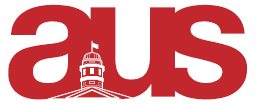 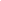 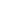 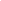 Motion to Allow Temporary Absences from Legislative Council due to the Ongoing CurfewWhereas, the World Health Organisation (WHO) declared COVID-19 a “pandemic” on March 11th 2020, and the Government of Quebec declared a “State of Emergency” under section 118 of the Loi sur la Santé Publique, on March 13th 2020;Whereas, restrictions introduced by the Government of Quebec under the provisions of the Loi sur la Santé Publique are subject to frequent and unannounced changes, due to the epidemiology of the coronavirus, in Quebec; Whereas, on January 6th 2021, the Government of Quebec announced a strict curfew lasting between the hours of 20:00- 5:00, from January 9th 2021 until February 8th 2021 (or unless indicated), in order to control the spread of the coronavirus;Whereas, the AUS Legislative Council often tends to adjourn, following the start of the curfew;Be it resolved, that any councillor who finds themselves away from their place of residence ahead of the start of the curfew, shall be able to temporary excuse themselves from Legislative Council, in order to return to their place of residence or any suitable accommodation; Be it further resolved, that any councillor who is absent from roll call as they are returning to their place of residence (or any other suitable accommodation), not be penalized for their absence. Councillors who miss roll call due to this reason should email the speaker informing them of the reason for their absence. Be it further resolved, that this motion ceases to have any validity, following the ending of the curfew, by the Government of Quebec. Moved by,Chip Smith, Arts Representative to SSMUSeconded by, Yara Coussa, VP External of the PSSA